Innovando con IngenieríaFORMULARIO DE PRESENTACIÓNPerfiles de proyecto de InnovaciónConsejo de Especialidad IndustrialColegio de Ingenieros de Chile A.G.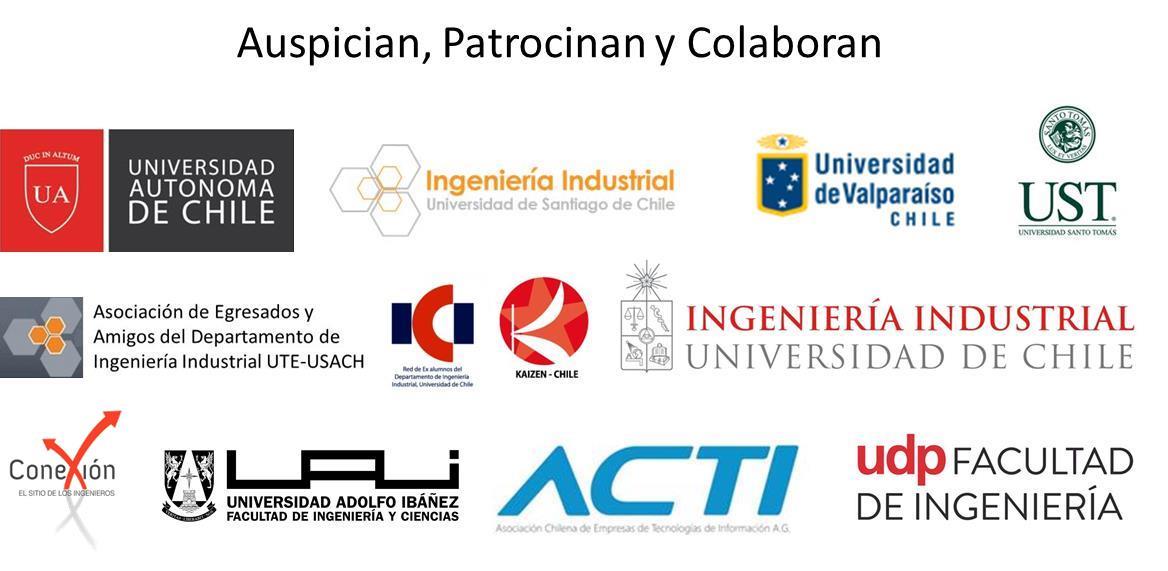 Chile, Diciembre de 2015ANTECEDENTES PROYECTOTítulo del Proyecto (máximo 3 líneas)Resumen del Proyecto (máximo25 líneas)ANTECEDENTES DEL DIRECTOR Y RESPONSABLE DEL PROYECTODESCRIPCIÓN DEL PROYECTOProblema o Necesidad que se busca solucionar (máximo 20 líneas)Características del Diseño/Producto/Servicio/Solución o Idea  (máximo 20 líneas)Factores de Innovación (máximo 10 líneas)Indique o proponga ¿cómo mediría la efectividad de su propuesta o proyecto? (máximo 10 líneas)Potenciales Clientes, Mercados o Áreas (máximo 10 líneas)Potencial Competencia, Sustitutos o Riesgos (máximo 10 líneas)ANTECEDENTES DEL EQUIPO DE PROYECTONombre y cargo de los integrantes del Equipo, en orden de jerarquía (Max. 6)Carrera, Especialidad e Institución de los Integrantes del Equipo (Completar en mismo orden que punto anterior)Antecedentes del académico/docenteque apoyara al equipo del proyectoSeñalar cuáles son las principales fortalezas y debilidades del equipo de trabajo, en relación al proyecto presentado (máximo 10 líneas)ANTECEDENTES ADICIONALESDescriba el estado actual de su propuesta:(marque con “X” en recuadro)Señalar si tiene algún diseño, prototipo, maqueta o modelo que pueda presentar. Describir en caso que su respuesta sea Sí. (marque con “X” en recuadro)Indicar si posee registros de propiedad industrial (patentes, licencias, derechos, etc.)(marque con “X” en recuadro)ANEXO ADICIONAL OPTATIVOEn caso de necesitar adicionar información no contemplada en este formulario (texto o imagen), puede utilizar este anexo, con una extensión máxima de dos planas, incluyendo esta.Indicar el título con que se definió el proyecto. El cual debe dar cuenta de su objetivo principal.Indicar en que consiste el proyecto, sus principales objetivos y líneas de acción, identificando los elementos que lo diferencian de iniciativas similares, sus potenciales áreas de uso o impacto.Nombres:Rut:Apellidos:Apellidos:Teléfono Fijo:Teléfono Celular:E-mail:E-mail:Dirección:Dirección:Comuna:Ciudad:Carrera que estudia actualmente:Carrera que estudia actualmente:Especialidad (si corresponde):Especialidad (si corresponde):Universidad:Universidad:Identificar o señalar la principal problemática o necesidad a la que se le desea dar soluciónIdentificar las principales características del diseño, producto, servicio, solución o idea propuesta, detallando su composición o estructura y su aplicación o funcionalidad.Identificar los factores, características o elementos que hacen distintivo al proyecto y que por ende le permiten considerarlo una innovación. Ejemplo incorporación de innovación tecnológica, organizativa, comercial, uso o integración de tecnologías existentes, modelos de negocio, etc.Identifique dónde y cómo tendrá impacto la solución propuesta, en conjunto con especificar su identificación. Ejemplo: disminución de demanda de energía, reutilización de materiales,nuevo modelo de negocio para aumento de ventas, aumento de productividad, Disminución de demanda, Gestión de la demanda, Reemplazo de tecnología, Integración/Optimización de tecnología, etc.Identificar a quién está dirigida la solución, o a qué área, de qué forma se podría comercializar, vender u ofrecer.Identificar su potencial competencia, lo que actualmente existe en el mercado o los potenciales riesgos de una solución como la propuestaN°NombreApellidosCargo1Director de proyecto (Pto. N° 2)23456N°CarreraEspecialidadUniversidad123456Nombres:Rut:Apellidos:Apellidos:Teléfono Fijo:Teléfono Celular:E-mail:E-mail:Dirección:Dirección:Comuna:Ciudad:Carrera en que imparte docencia:Carrera en que imparte docencia:Asignatura (si corresponde):Asignatura (si corresponde):Universidad:Universidad:Explique por qué la composición del equipo de trabajo, tiene fortalezas o debilidades para el desarrollo de este proyecto (especialidades, carreras, instituciones a las que pertenecen, qué aporta cada uno y cómo se organizan).Diseño conceptualDescriba en detalle:Ingeniería BásicaDescriba en detalle:En etapa de desarrollo de prototipoDescriba en detalle:Prototipo construidoDescriba en detalle:Otra (definir): Describa en detalle:¿Cómo se puede acceder a su prototipo?Estado: